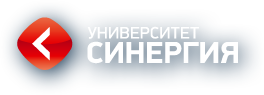 Негосударственное образовательное частное учреждение высшего образования«Московский финансово-промышленный университет «Синергия»Направление подготовки: 38.04.02Менеджмент профиль: Стратегический менеджментОТЧЕТ О ПРОХОЖДЕНИИ ПРАКТИКИ ПО ПОЛУЧЕНИЮ ПРОФЕССИОНАЛЬНЫХ УМЕНИЙ И ОПЫТА ПРОФЕССИОНАЛЬНОЙ ДЕЯТЕЛЬНОСТИ (ТЕХНОЛОГИЧЕСКАЯ ПРАКТИКА) ПРАКТИКИСалаватова Юлия Шаймуратовна(фамилия, имя, отчество студента)Место прохождения практикиООО ПК «ВентКомлпекс» (наименование организации, подразделения)Руководитель практикиОт университета _______________________________________________(фамилия, имя, отчество)От организации Симанов Иван Валериянович(фамилия, имя, отчество)Москва, 2019гСодержаниеВведение…………………………………………………………………………...3Общая характеристика предприятия ООО ПК «Венткомплекс»……….4Краткое описание и анализ результатов проделанной работы………….8Выводы и рекомендации по итогам прохождения практики…………..14Заключение…………………………………………………………………….…16Список литературы………………………………………………………………17ВведениеПроизводственная практика является составной частью учебно-воспитательного процесса и имеет важное значение в подготовке квалифицированного специалиста. Она направлена на закрепление и углубление знаний и умений, полученных студентами в процессе обучения, а также овладением системой профессиональных умений и навыков.Целью практики является закрепление знаний по изучаемым дисциплинам и получение студентами практических навыков в период пребывания на предприятии (в организации).Задачи практики:- изучение организации, в которой студент проходит практику, её системы управления;- участие в разработке организационно-методических и нормативно-технических документов для решения конкретных задач управления на месте прохождения практики;- анализ деятельности организации-базы практики;- выполнение конкретных заданий программы практики;-  сбор материалов для выполнения курсовых работ, а также выпускной квалификационной работы;- определить организационную структуру предприятия, подразделения (отдела), в котором студент проходит практику;- изучить управление персоналом на предприятии.Объектом исследования является ООО «ВентКомплекс».Предметом исследования - деятельность предприятия.Общая характеристика предприятия ООО ПК «Венткомплекс»Компания является официальным лицензированным представителем крупных производственных предприятий Удмуртской Республики, Пермского края и Свердловской области.Юридический адрес: город 427629, республика Удмуртская, город Глазов, улица Куйбышева, дом 77 строение 1, кабинет 111.Миссия компании — это комплексное оснащение вентиляционно-отопительным оборудованием строящихся зданий и сооружений, промышленных, социальных, спортивных, сельскохозяйственных объектов на территории Российской Федерации и стран СНГ. На все виды работ имеются соответствующие допуски и лицензии.Основные виды деятельности, услуги, товары приведены в таблице 1.Таблица 1 - Основные виды деятельности, услуги, товары ООО «ВентКомплекс»Организационная структура ООО ПК «ВентКомплекс» линейно - функциональная. Линейно-функциональная структура реализует принцип единоначалия, линейного построения структурных подразделений и распределения функций управления между ними и рационального сочетания централизации и децентрализации. При такой структуре управления всю полноту власти берет на себя линейный руководитель, возглавляющий определенный коллектив.Организационная структура предприятия представлена на рисунке 1. Рисунок 1 - Организационная структура ООО ПК «ВентКомплекс»Руководитель компании – генеральный директор - осуществляет общее руководство производственным процессом и принятием решений по всем вопросам, связанным с его обеспечением, заключает договоры, принимает решения о приеме новых сотрудников. Функциональные обязанности генерального директора ООО «ВентКомплекс»:- обеспечение соблюдения законности в деятельности Общества;- осуществление руководства финансовой и хозяйственной деятельностью Общества в соответствии с Уставом Общества;- организация работы Общества с целью достижения эффективного взаимодействия всех структурных подразделений Общества.Во главе планово-экономического отдела стоит начальник отдела.Экономический отдел осуществляет работу по экономическому планированию, направленному на организацию рациональной хозяйственной деятельности предприятия в соответствии с потребностями рынка и возможностями получения необходимых товаров, по выявлению и использованию резервов с целью достижения наибольшей эффективности работы предприятия.Функции ПЭО:-  осуществляет подготовку проектов текущих планов предприятия по всем видам деятельности и заключенным договорам, а также обоснований и расчетов по ним;- разрабатывает стратегию предприятия с целью адаптации его хозяйственной деятельности и системы управления к изменяющимся в условиях рынка внешним и внутренним экономическим условиям;-  составляет среднесрочные и долгосрочные комплексные планы деятельности предприятия.Отдел по работе с клиентами состоит из менеджеров по работе с клиентами. Основные функциональные обязанности менеджера о работе с клиентами:- выявляет потенциальных клиентов, осуществляет анализ потребностей клиентов, их уровень и направленность;- проводит переговоры с клиентами, знакомит покупателей с продукцией и её потребительскими свойствами, ценами, скидками, условиями продажи, порядке проведения расчётов, выдачи и погрузки товара;- поддерживает постоянный контакт с существующими клиентами, организует работу с ними.Отдел консалтинга профессиональный и многолетний опыт сотрудников в создании программных комплексов в таких областях как муниципальные финансы и собственность, таможенное оформление, торговля и бухучет, автоматизация технологических процессов позволяет предложить разработку программ в любой прикладной области для клиентов.Сервисный отдел занимается почти всем, что связанно с компьютерной и офисной техникой, её поставкой и обслуживанием офисов, установкой программного обеспечения и подключением к сети Интернет, прокладкой сетей и установкой серверов.Краткое описание и анализ результатов проделанной работыООО ПК «ВентКомплекс» занимается комплексным оснащением вентиляционно-отопительным оборудованием строящихся зданий и сооружений, промышленных, социальных, спортивных, сельскохозяйственных объектов на территории Российской Федерации и стран СНГ. Основные стратегические цели Общества ООО ПК «ВентКомплекс»:1. Расширить ассортимент;2. Повысить контроль за качество поставляемых автомобилей;3. Повысить квалификацию всех работников, связанных с оказанием услуг и работой с клиентами;4. Каждые полгода проводить дополнительные финансовые опции, сопровождающие покупку (скидки, отсрочка платежа, бонусы на следующую покупку, подарки и др.);5. Вести правильную кадровую политику работников с помощью различных мотиваций (поощрения, премии, отгулы, бонусы т.д.).В процессе практики мною был изучено планирование на предприятии ООО ПК «ВентКомплекс».Планированием и управлением проектами на предприятии ООО ПК «ВентКомплекс» занимается планово-экономический отдел (ПЭО).В перечень процессов, которыми занимается ПЭО, входит:- проведение бухгалтерского учета с помощью современных средств техники;- своевременный учет всех средств и материальных ценностей, поступающих на счет производства или компании, отслеживание оборотного движения денежных средств;- правдивый учет всех расходов на производстве, доходов, полученных в результате реализации продукции, хозяйственной и финансовой деятельности компании;- своевременное перечисление положенных сумм в государственный бюджет, налоговую организацию, погашение банковских кредитов;- грамотное оформление документов, ведение бухгалтерских книг, подготовка промежуточных расчетов;- разработка проектов смет расходов по бюджету, заявок и т.д.;- подготовка предложений по распределению утвержденных сметных ассигнований по структурным подразделениям;- определение стоимости различных видов внебюджетной деятельности;- составление перспективных и текущих смет доходов и расходов по всем направлениям внебюджетной деятельности;- составление периодической и разовой отчетности по вопросам финансово-экономической деятельности;- проведение анализа финансово-хозяйственной деятельности всех структурных подразделений по данным бухгалтерского учета, статистических отчетов;- разработка мероприятий и предложений по рациональному и эффективному использованию средств на содержание компании, контроль за их исполнением;- учет и систематизация руководящих документов по финансово-экономическим вопросам.В процессе практики мною был проведен анализ работы ООО ПК «ВентКомплекс».Анализ работы ООО ПК «ВентКомплекс» осуществляется экономистом. Он организует всю экономическую работу по анализу хозяйственной деятельности.Технический анализ входит в обязанности не только работников экономических служб, но и отделов производства.В ООО ПК «ВентКомплекс» вся работа по проведению анализа планируется. На практике могут составлять следующие планы: комплексный план аналитической работы предприятия и тематические планы.Комплексный план составляется на один год. Разрабатывает его специалист, которому на предприятии поручено руководство аналитической работой в целом. Этот план по содержанию представляет собой календарное расписание отдельных аналитических исследований. В нем, кроме целей и задач анализа, перечисляются вопросы, которые должны быть исследованы на протяжении года, определением сроков, субъектов анализа, дается схема аналитического документооборота, срок и адрес поступления каждого документа, его содержание. По результатам анализа разрабатываются предложения, направленные на улучшение результатов хозяйственной деятельности.Тематические - это планы проведения анализа по комплексным вопросам, которые требуют углубленного изучения. В них рассматриваются объекты, субъекты, этапы, сроки проведения анализа, его исполнители и др. Контроль за выполнением планов анализа ведет заместитель руководителя предприятия по экономическим вопросам или лицо, на которое возложены обязанности по управлению анализом в целом.Основные источники поступления информации предприятия ООО ПК «ВентКомплекс»:- действующие и потенциальные клиенты (информация поступает в виде регистрационных документов, бизнес-планов и предложений);- предприятия-партнеры (в основе информации лежат предоставляемые документы, контакты с сотрудниками служб и т. д.);- биржи (результаты торгов, общение дилеров);- информационные сети и системы;- рекламные агентства и различные общественные службы;- независимые консультативные и экспертные фирмы;- местные, региональные и зарубежные СМИ;- конференции, совещания, выставки и т.д.;- законодательные органы (проекты соответствующих законодательных актов, материалы деятельности соответствующих комиссий и т. п.).В состав годовой бухгалтерской отчетности ООО ПК «ВентКомплекс» включаются:- Годовой баланс;- Отчет о прибылях и убытках;- Приложение к балансу об использовании прибыли и фондов;- Отчет о состоянии внутреннего контроля в организации;- Объяснительная записка по бухгалтерскому годовому отчету.На предприятии ООО ПК «ВентКомплекс» используется программа 1С:Предприятие.1С:Предприятие — программный продукт компании «1С», предназначенный для автоматизации деятельности на предприятии.«Компонента» «Бухгалтерский учёт» — наличие данной «компоненты» в 1С:Предприятии 7.7 позволяет использовать такие объекты, как «бухгалтерские планы счетов», «операции», «проводки». Используется, в первую очередь, в поставке «1С:Бухгалтерия 7.7».«Компонента» «Оперативный учёт» позволяет использовать объект «регистры». Входит в поставку «1С:Торговля+Склад 7.7» и других.«Компонента» «Расчёт» позволяет использовать объекты «журнал расчётов», «виды расчётов» и «группы расчётов». Входит в поставку «1С:Зарплата и Кадры 7.7», «1С:Основные средства 7.5» и других.«Компонента» «Управление распределёнными информационными базами (УРИБ)» позволяет осуществлять обмен информацией (синхронизацию) между физически отдалёнными узлами одной логически цельной базы данных. Например, обмен данными между бухгалтерией и отдалённым складом. Для ведения учёта не используется.«Компонента» «веб-расширение» позволяет создавать веб-интерфейс к учётной базе данных на основе технологии ASP. Для ведения учёта не используется.Также мною были изучены стиль руководства.На предприятии все права и обязанности исполнителей определены, но допускается творческий подход, то есть при получении задания руководитель дает возможность подумать, как это сделать наиболее лучшим образом.Организационное нормирование также приносит пользу, четко определяя объемы работ каждого работника.Также, в компании прекрасное отношение к людям, руководители всегда с пониманием относится к просьбам сотрудников, и, конечно же, для эффективного стимулирования применяются денежные вознаграждения-премии.На предприятии хорошо поставлена система контроля и мотивации сотрудников, благодаря прекрасным организаторским способностям директора фирмы, он эффективно работает и развивается на рынке. Применение социально-психологических методов повышает эффективность работы, так как в коллективе создается благоприятный и здоровый климат, что способствует единению действий в организации. Таким образом, можно сказать, что предприятие ООО ПК «ВентКомплекс» имеет благоприятные перспективы для дальнейшего эффективного развития.Руководитель использует авторитарный и демократический стили руководства. Руководитель решает все важные вопросы, менее важные вопросы решают подчиненные. Руководитель доверяет подчиненным, интересуется их мнением. Сотрудники активно участвуют в принятии решений. Руководитель создает такие условия, при которых выполнение служебных обязанностей оказывается для персонала привлекательным, а успех служит вознаграждением.Одним из основных принципов организации труда в ООО ПК «ВентКомплекс» являются расчленение производственного процесса на операции и специализация исполнителей на их выполнении. Каждый рабочий используется на операциях, соответствующих его квалификации — нерационально затрачивать время и силы высококвалифицированного рабочего там, где с работой смогут справиться рабочие низшей квалификации. Выводы и рекомендации по итогам прохождения практики Во время прохождения практики, мною были выполнены все задачи, которые были поставлены. В ходе прохождения производственной практики, я овладела следующими навыками:- способность находить организационно-управленческие решения и готовностью нести за них ответственность с позиций социальной значимости принимаемых решений;- способностью проектировать организационные структуры, участвовать в разработке стратегий управления человеческими ресурсами организаций, планировать и осуществлять мероприятия, распределять и делегировать полномочия с учетом личной ответственности за осуществляемые мероприятия;- способностью осуществлять деловое общение и публичные выступления, вести переговоры, совещания, осуществлять деловую переписку и поддерживать электронные коммуникации;- владением навыками стратегического анализа, разработки и осуществления стратегии организации, направленной на обеспечение конкурентоспособности;- способностью участвовать в управлении проектом, программой внедрения технологических и продуктовых инноваций или программой организационных изменений;- владением навыками количественного и качественного анализа информации при принятии управленческих решений, построения экономических, финансовых и организационно - управленческих моделей путем их адаптации к конкретным задачам управления;- способностью оценивать экономические и социальные условия осуществления предпринимательской деятельности, выявлять новые рыночные возможности и формировать новые бизнес-модели.Была изучена краткая характеристика предприятия, основные виды деятельности, структура управления, должностные обязанности специалистов организации, технико-экономические показатели. Проанализированы стратегии деятельности организации, проектная и операционная деятельность организации.Недостатков не было выявлено.ЗаключениеВ ходе прохождения производственной практики были изучена характеристика предприятия, организационная структура предприятия, был собран материал, необходимый для написания отчета. Во время прохождения производственной практики, мною были выполнены все задачи, которые были поставлены. Достигнута цель производственной практики, а именно, я овладела необходимыми компетенциями, систематизацией, обобщением и углубление теоретических знаний.Данная производственная практика является хорошим практическим опытом для дальнейшей самостоятельной деятельности. За время пройденной практики я познакомилась с новыми интересными фактами. Закрепила свои теоретические знания, лучше ознакомилась со своей профессией, а также данный опыт послужит хорошей ступенькой в моей дальнейшей карьерной лестнице.Список литературыЧиркова И. Г., Акберов К. Ч. Внутрифирменное планирование проектной деятельности: учебное пособие. НГТУ 2015 г. Брысаев А. С., Гайнутдинова А. А. Инновационное управление производственными программами и проектами в НГХК: учебное пособие. Издательство КНИТУ 2013 г. Вылегжанина А. О. Информационно-технологическое и программное обеспечение управления проектом: учебное пособие. Директ-Медиа 2015 г. Вылегжанина А. О. Мультипроектное управление и системы проектного управления: учебное пособие. Директ-Медиа 2015 г.ТоварыОписаниеУслуги по проектированию системХолодоснабжения, Кондиционирования, Вентиляции,Противодымной вентиляции, Отопления,Теплоснабжения,Водоснабжения,Водоотведения,Канализационные насосные станции Автоматизации,Диспетчеризации.ПоставкаКомпания является официальным партнером ведущих европейских и российских производителей климатического оборудования. Мы готовы подобрать сложнейшее оборудование, способное решать любые технические задачи и в кратчайшие сроки поставить его прямо на объект нашего заказчика. Кроме того, компания имеет собственное производство вентиляционного оборудования из импортных комплектующих, что позволяют вести гибкую ценовую политику.МонтажМонтажные работы производят высококвалифицированные специалисты, которые имеют опыт успешной реализации сложнейших проектных решений. Все они прошли обучение у фирм-производителей и являются истинными профессионалами своего дела. В настоящий момент можно говорить о том, что все новейшие технологии в области обеспечения зданий инженерными системами были реализованы специалистами нашей компании. Технические специалисты постоянно повышают свою квалификацию и шагают в ногу со временем в области своей профессиональной компетенции.Пуско-наладочные работыСпециалисты компании имеют бесценный опыт по запуску и отладке сложнейших инженерных систем. Благодаря огромнейшей теоретической и практической базе, специалисты способны в кратчайшие сроки запускать и доводить рабочие параметры системы до требуемых. Современнейшее техническое оснащение позволяет достигать высочайшего качества при проведении пуско-наладочных работ.Гарантийное и сервисное обслуживаниеСервисная служба обладает всеми необходимыми ресурсами (техническое оснащение, информационное обеспечение, квалифицированный персонал) как для своевременного планового обслуживания систем, так и для оперативного устранения непредвиденных неполадок. 